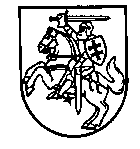 MARIJAMPOLĖS VAIKŲ LOPŠELIS - DARŽELIS „RŪTA“Savivaldybės biudžetinė įstaiga, Draugystės g. 5A, LT-68255 Marijampolė,  tel. (8 343) 75615, 75728, el.p. ldruta@gmail.comDuomenys kaupiami ir saugomi Juridinių asmenų registre, kodas 190449444.2014-ŲJŲ METŲ VEIKLOS ATASKAITA2015-02-17 Nr. D4-461. Bendros žinios apie švietimo įstaigą: Lopšelio - darželio veikla buvo organizuojama atsižvelgiant į strateginius įstaigos tikslus, prioritetus ir numatytas priemones jų įgyvendinimui. Įgyvendinant 2014metų veiklos programą buvo siekiama įgyvendinti strateginį tikslą: Ugdyti kūrybingą, saugų ir sveiką vaiką modernioje, efektyviai veikiančioje, atviroje kaitai aplinkoje. Šiam tikslui įgyvendinti realizavome  metų tikslą: Tobulinti ir naujinti ugdymo kokybę, siekti kuo sėkmingesnio ugdymo proceso įstaigoje bei nuolatinio pedagogų profesinės kompetencijos augimo. Buvo siekta sėkmingo visos įstaigos darbo, pedagogų atsakomybės už vykdomą veiklą, sėkmingą vaikų ugdymą. Visomis pedagoginėmis išgalėmis puoselėjamas vaikų kūrybiškumas, individualumas, formuojamos sveikos gyvensenos nuostatos. Projektinė veikla buvo vykdoma, realizuojant grupių auklėtojų individualius gebėjimus. Plėtojamas įstaigos socialinis paslaugų tinklas bei įstaigos bendradarbiavimas su socialiniais partneriais. Naujovės įdiegtos įstaigoje 2014 m.: Suaktyvėjo projektinė veikla. Sudarytos palankesnės sąlygos pedagogų kompiuterinio raštingumo įgūdžių tobulinimui grupėse (visose grupėse yra kompiuteriai su internetine prieiga). Suremontuota skalbykla. Bendras vaikų skaičius įstaigoje 2014-09-01 duomenimis:Vaikų skaičiaus kaita (nuo 2014-09-01 iki 2014-12-30): atvyko – 7, išvyko – 7. Laisvų vietų  lopšelio – darželio ir priešmokyklinio ugdymo grupėse šiuo metu nėra.Bendras etatų skaičius – 49,76, iš jų 23,86 pedagoginių ir 25,9 nepedagoginių etatų. 21 pedagogas įgijęs aukštąjį universitetinį ir 5- aukštesnįjį pedagoginį išsilavinimą. Darbuotojų (etatų) kaita 2014 metais: išvyko 3 auklėtojos dėl pensinio amžiaus, atvyko 2. Visi pedagogai turi  kvalifikacines kategorijas:Direktorė ir direktoriaus pavaduotoja ugdymui įgiję antrąją vadybos kvalifikacinę kategoriją. 2014 m. pedagogai kvalifikaciją kėlė 492 val. Kvalifikacijos kėlimui buvo skirta 3400 Lt. Dėl padidėjusios seminarų, kursų kainos darbuotojai stengėsi tobulėti ne tik mokamuose, bet ir Europos sąjungos finansuojamuose projektuose. 2. Įstaigos finansavimas 2014 m.: Įstaigos paramos lėšos: pajamų mokesčio 2% gauta 6 730 Lt, labdaros lėšos 500 Lt. Už salės nuomą laisvu nuo darbo metu gauta  4 292 Lt.Bendras biudžeto lėšų kreditinis įsiskolinimas metų pradžioje (2014-01-01) 55 377 Lt. Bendras biudžeto lėšų kreditinis įsiskolinimas metų pabaigoje (2014-12-31) sudarė 25 895 Lt: SoDrai – 1 518 Lt, už šildymą ir karštą vandenį 5 845 Lt. (už 12 mėn.) už šilumos punkto išpirką Marijampolės šilumos tinklams- 18 524 Lt. Kreditinį įsiskolinimą išdidino šiluminio punkto išpirkimo skola perkelta iš 2013m. 3. Įstaigos ugdymo veikla pagal įgyvendinamas programas:Ugdymo procesas ikimokyklinėje įstaigoje buvo organizuojamas vadovaujantis pačių įstaigos pedagogų sukurta Bendrąja ikimokyklinio ugdymo programa, o priešmokyklinėse grupėse - Bendrąja priešmokyklinio ugdymo ir ugdymosi programa. Įgyvendinamas programas papildė bendri darželio ir grupiniai projektai, individualių vaiko gebėjimų ugdymo (dailės, keramikos, vilnos vėlimo, Lego Dacta, šaškių, folklorinio ansamblio „Patrimpas“, vaikų sveikatos stiprinimo, alkoholio, tabako ir kitų psichiką veikiančių medžiagų vartojimo prevencijos programos. „Kodėlčiukų” grupė dirbo laikantis Valdorfo pedagogikos nuostatų. 2014 m. buvo užtikrintas sėkmingas įstaigos funkcionavimas, vertinamas ugdymo programų įgyvendinimas, atliktos pedagogų, tėvų apklausos, nagrinėtas vaiko ugdymo ir ugdymosi poreikių, vaiko asmeninės raiškos tenkinimas.  Vienu iš svarbiausiu mūsų lopšelio - darželio ikimokyklinio ugdymo ir ugdymo(si) uždaviniu tampa buvo kūrybiškumo, individualių gebėjimų plėtotės puoselėjimas ir galimybių asmens saviraiškai bei savirealizacijai sudarymas. Įstaigos savitumas - individualių vaiko gebėjimų ugdymas. Parengtos individualių gebėjimų ugdymo programos orientuotos į vaiko poreikius, gebėjimus, tėvų pageidavimus. Vaikai saviraiškos poreikius tenkino ne tik grupėse bet ir papildomose veiklose: Dailė - 27 vaikai; Keramika - 23 vaikų; Lego - 39 vaikai; Choreografija - 76 vaikų; Futboliukas - 20 vaikų, Šaškės – 16 vaikų, Vilnos vėlimas – 16 vaikų. Folkloriniame darželio ansamblyje ,,Patrimpas“ muzikavo - 22 vaikai. Ugdytiniai dalyvavo įvairiuose tarptautiniuose, respublikiniuose ir miesto ikimokyklinių įstaigų organizuotose konkursuose, parodose, akcijose ir tapo nugalėtojais, buvo apdovanoti įvairiais prizais ir padėkos raštais. Čekijos respublikos 42–jame tarptautiniame piešinių konkurse „Lidicė 2014“ – padėkos raštu už aktyvų dalyvavimą apdovanota įstaiga. Tarptautinėje mokytojų ir mokinių darbų parodoje „Jurgeli, meistreli“ už kūrybiškumą  padėka skirta meninio ugdymo pedagogei D. Šilingienei. Tarptautiniame vaikų piešinių konkurse „Išgirsti pačią slapčiausią gamtos kalbą“ – 3 ugdytiniai apdovanoti diplomais. Respublikiniame vaikų piešinių konkurse „Iš knygelės į širdelę“ – S. Prišmantaitė  užėmė I- vietą, Atėnė Klimaitė II – vietą, abi ugdytinės apdovanotos diplomais ir dovanomis, o darželiui skirtas specialus prizas ir diplomas už kūrybiškumą ir saviraišką rengiant ugdytinius piešinių konkursams. Respublikinio piešinių parodos – konkurso „Draugaukim aš ir tu su futboliuku“ dalyviai apdovanoti diplomais už dalyvavimą konkurse. LVŽS  pirmininko R. Karbauskio piešinių konkurse „Vaikų velykėlės“ visi darželio ugdytiniai piešė didžiulį kiaušinį- įstaiga apdovanota padėkos raštu, visi vaikai gavo po kompaktinį diską su muzikiniu spektakliu. Marijampolės valstybinės maisto ir veterinarijos tarnybos, Marijampolės gyvūnų mylėtojų piešinių konkurse: „Gyvūno aplinka“ U. Simonaitytė laimėjo antrą vietą, 3 ugdytinės apdovanotos diplomais.  Marijampolės savivaldybės ikimokyklinių įstaigų kūrybinių darbų parodoje „Knygelę kuriu – lobius atrandu“- darželis apdovanotas specialiu Petro Kriaučiūno bibliotekos prizu ir padėkos raštu už kūrybiškiausiai atliktus darbus. Jau tapo tradicija dalyvauti teatrų šventėje „Mažieji obuoliukai“. Šiais metais įstaigą atstovavo net 2 grupės „Pelėdžiukai“ ir „Kvatokliai“ - jos apdovanotos teatrų šventės prizais, dovanomis ir padėkos raštu. Visa bendruomenė 2014m. buvo įsijungusi į sveikatos stiprinimo programos įgyvendinimą, žinių ir asmeninio pavyzdžio sklaidą.  Įgyvendinant kompleksą priemonių ugdančių vaikų gebėjimą tausoti sveikatą ir saugiai elgtis aplinkoje buvo surengtos sveikatingumo dienos, savaitės, sporto šventės, akcijos, viktorinos, trumpalaikiai projektai vyresniųjų ir priešmokyklinių grupių ugdytiniams ir jų tėvams. Marijampolės savivaldybės priešmokyklinių grupių, pradinių klasių mokinių ir tėvų žaidynėse „Sportas kiekvienam 2014“  užėmėme II vietą. Dalyvavome J.Totoraičio progimnazijos tradicinėje  šventėje „Kalėdinė spartakiada 2014“. Marijampolės lopšelyje-darželyje „Pasaka‘ vykusiose asmeninėse-komandinėse šaškių varžybose trys ugdytiniai apdovanoti padėkos raštais, o ugdytinis Eimantas Vilčinskas- Marijampolės Šachmatų – Šaškių klubo „Sūduva“ diplomu už trečią vietą.  Respublikiniame ikimokyklinio ugdymo įstaigų šaškių turnyre ‚Baltieji pradeda - 2014“, kuris vyko Jonavoje įstaiga užėmė III vietą. Respublikinėje ikimokyklinio ir priešmokyklinio amžiaus vaikų akcijoje „Ekogirlianda“, skirtoje žemės dienai paminėti, meninės raiškos priemonėmis siekėme išsaugoti švarią aplinką. VŠĮ „Vaikų linija“  projekte „Veiksmo savaitė be patyčių 2014“ priešmokyklinukai įsijungė į bendrą veiklą „Būk mano draugas“, nupiešė ir sukūrė bendrą ‚,Draugystės knygą“. Už aktyvų dalyvavimą  Veiksmo savaitėje be patyčių, darželis apdovanotas padėkos raštu. Lietuvos nacionalinės UNESCO komisijos iniciatyva organizavome tarptautinės Tolerancijos dienos paminėjimą-akcija „Tolerancijos gėlė“-įstaiga apdovanota Tarptautinės istorinio teisingumo komisijos padėkos raštu. Dalyvavome socialiniame projekte, skirtame taikai žemėje, kartu su draugais iš Maltos, Graikijos, Lenkijos ir Čekijos dalyvavome akcijoje „Apkabinkime žemę Valentino dieną“.Organizavome renginius Marijampolės ikimokyklinių įstaigų vaikams ir pedagogams: akcija “Sveikatingumo savaitė. Augu sveikas kūnu ir dvasia”; Marijampolės ikimokyklinių įstaigų Lietuvos futbolo federacijos projekto ,,Futboliukas“ dalyvių renginį, skirtą šeimų dienai paminėti „Draugaukim aš ir tu su Futboliuku“.Darželio pedagogės, tobulino ir įgyvendino skirtingus vaikų ugdymosi poreikius, galimybes bei pasiekimus atitinkantį, ikimokyklinio ugdymo samprata grindžiamą ugdymo(si) turinį. Tinkamai parengtas ir planuojamas ugdymo procesas, vaiko poreikių tenkinimas, bei  pasiekimų vertinimas ir fiksavimas  lėmė sėkmingą šešiamečių brandumą mokyklai. 5. Įstaigos dalyvavimas įvairiose programose, projektuose:ES finansuojamos programos, pritaikytos ikimokyklinio ir pradinio ugdymo įstaigose, eTwinning tarptautiniame projekte „Po vaivorykšte“- 1653 Lt. Pasiektas aukštas laimėjimas: auklėtoja L.Seliokienė ir darželis apdovanoti eTwinning kokybės ženklu.E-Twinning tarptautiniame literatūriniame ir pažintinės veiklos projekte „Mano stebuklinga kelionė darželyje“ (tęsiamas). ES socialinio fondo projekte „Ikimokyklinio ir priešmokyklinio ugdymo plėtra“ (ES finansuojami seminarai).Europos sąjungos finansuojamose ir valstybės remiamose programose „Pienas vaikams“- 9980,70 Lt,  „Vaisių, daržovių skatinimas“- 9824,2 Lt.ESF projekte,,Integravimo į darbo rinką skatinimas“- 14 814Lt.Priešmokyklinukai dalyvavo tarptautinėje vaikų socializacijos programoje „Zipio draugai, kurios tikslas – padėti 5–7 metų vaikams įgyti socialinių bei emocinių sunkumų įveikimo gebėjimų, siekiant geresnės vaikų emocinės savijautos.Respublikiniame literatūriniame kūrybiniame projekte „Kaip zebras Zimbardas pievoje pasaką surado“. 6. Įstaigos materialinės bazės pokyčiai:Buvo turtinamos ugdomosios erdvės, skirtos vaikų meninės, pažinimo, socialinės, sveikatos kompetencijų ugdymui. Iš mokinio krepšelio ir specialiosios programos lėšų įsigyta:Didaktinės priemonės ugdomajai veiklai, žaislai, žaidimai – 7170,78 Lt.Kompleksas vaikų fiziniam ugdymui-5790Lt;Vaikiškos spintelės žaislams 5520Lt;Techninės priemonės (kompiuteriai, mikrofonai ir kt. ) – 2 110Lt;Žaliuzės - 3285Lt; Indai vaikams - 1020Lt;Konvekcinis pečius-10 000 Lt. Suremontuota skalbykla- 9 900 Lt.Edukacinių aplinkų kūrimo programa įgyvendinta.7. Įstaigos kultūros formavimas 2014m.: Vaikai turėjo galimybę perimti savo tautos kultūrą, papročius ir tradicijas.  Įstaigoje vyko daug renginių darželio bendruomenei: Kalendorinės liturginės šventės: Advento vakarojimai, Kalėdos, Saulės sugrįžimo šventė, Trijų Karalių viešnagė, Velykos; Tradicinės šventės: Rugsėjo 1-osios šventė, Dėdės Derliaus šventė, Kaziuko kermošius, „Rūtos" gimtadienis , renginių ciklas ,,Lik sveikas, darželi“ ir Padėkos diena; LR valstybinių atmintinų dienų renginiai, įvairios vaikų, šeimų darbų parodos, globos namų senelių lankymas, susitikimai su vaikų poete Zita Gaižauskaite, aktoriais.Tradiciniai renginiai: trijų kartų vakarojimai (vaikai-tėvai-seneliai), sveikatingumo dienos (vieną kartą mėn.), teatro  ir dailės dienosPrisijungėme prie „Švieskime vaikus“ labdaros ir paramos fondo rengiamo Mažųjų knygų bičiulių festivalio ir parengėme spektaklį pagal P.Mašioto pasaką ,‚Zuikis padauža“.Ypatingą dėmesį skyrėme tėvų švietimui: tėvai dalyvavo grupių atvirų durų dienose, Lietuvos tėvų forumo organizuojamose paskaitose, Marijampolės Meilės Lukšienės švietimo centre seminaruose „Geroji praktika bendradarbiaujant su tėvais“, ‚,Šeima vaikų brandinimo laboratorija. Emocinio raštingumo pamoka“, konferencijoje „Mokykla kitaip“. Bendradarbiaujant su Pozityvaus auklėjimo konsultantų asociacija, įstaigoje įgyvendinta tėvų mokymo 9 dienų programa STEP. Informacijos sklaida bendruomenei vyko per lankstinukus, susirinkimus, atviras veiklas, šeimų savaites. Informacija buvo suteikiama miesto televizijos, žiniasklaidos pagalba. Operatyviai buvo teikiama informacija įstaigos, grupių stenduose ir darželio internetinėje svetainėje: www.rutald.lt.                                                                                           Vyko pozityvus lopšelio-darželio bendravimas ir bendradarbiavimas su socialiniais partneriais. Vykdėme bendrus projektus, keitėmės metodine edukacine patirtimi. Sudarytos bendradarbiavimo sutartys su Vilkaviškio lopšeliu-darželiu ,,Buratinas“; su mikrorajone esančiomis švietimo įstaigomis: pradine mokykla ,,Smalsutis“, J.Totoraičio progimnazija, su lopšeliais- darželiais ,,Varpelis“, „Šypsenėlė“, P.Kriaučiūno viešosios bibliotekos vaikų skyriumi.  Bendraudami su kitų įstaigų pedagogais, siekėme ne tik perteikti savo pedagogų gerąją patirtį, bet ir įvairinti patirties sklaidos formas: dalyvavome Vilkaviškio l/d „Buratinas“ metodinėje – praktinėje konferencijoje „Idėjų gniūžtė“, kur pedagogės D. Brazaitienė, V. Botyrienė dalinosi su kolegėmis patirtimi. Darželio pedagogių kūrybinė grupė su spektakliu „Katinėlis ir gaidelis“ sukvietė Vilkaviškio lopšelio-darželio ,‚Buratinas“ vaikus ir pedagogus gražiam pabendravimui, o „Pelėdžiukų“ grupės ugdytiniai vaidino spektaklį „Išpuikusi princesė“. Vykdant bendrą projektą su Marijampolės savivaldybės Kultūros rėmimo fondo ir Marijampolės P.Kriaučiūno vaikų bibliotekos skyriumi vyko renginių ciklai: piešinių paroda P.Kriaučiūno vaikų bibliotekoje „Pavasario linksmybės“; Nacionalinė bibliotekų savaitė; Vaikai, tėvai, pedagogai - knygų skaitytojai; V.Šukytės kūrinėlio „Kiekvienas gražus savaip“ garsinis skaitymas, aptarimas ir patirtų įspūdžių piešimas; renginys „Pažintis su kitomis šalimis“; B.Labutytės režisuotas spektaklis Afrikos pasakų motyvais.Marijampolės kolegijoje startavo ERASMUS intensyvioji programa „Mokyklos tobulinimas plėtojant inkliuzyvų ugdymą DESI 3“, kurioje dalyvavo Turkijos, Ispanijos, Portugalijos, Švedijos pedagogai. Programos dalyviai lankės darželyje ir susipažino su  ugdymo inovacijomis, metodais, pačių gamintomis priemonėmis.8. Įstaigos pagrindinės problemos 2014 m. ir veiklos perspektyvos 2015 m.:  Problemos: reikalingas lauko sienų šiltinimas (vaikų grupėse,  esančiose galinėse pastato dalyse, neįmanoma pasiekti reikiamos temperatūros pagal HN 75:2010 reikalavimus), pašildyti papildomai šių grupių taip pat neįmanoma, nes dėl susidėvėjusios elektros instaliacijos sienose sujungus elektrinius šildytuvus, gaunasi per didelė elektros apkrova.Apgailėtina darželio tvoros būsena, įvažiavimo į įstaigą ir lauko kiemelio ir grupių aikštynų danga.Perspektyvos: pagal 2014 m. darželio veiklos programos įgyvendinimo vertinimą ir pagal SSGG nustatyta, kad 2015 m. tikslinga: plėtoti racionalią, pagrįstą ir į pokyčius reaguojančią įstaigą, skatinti įstaigos personalo nuolatinį savęs tobulinimą, ieškant inovacijų ir taikant jas praktikoje; inicijuoti pedagogų dalyvavimą projektuose, kuriuose galima gauti papildomą finansavimą per įvairius programų konkursus. Lopšelio-darželio direktorė                                   		               Virginija GusčiuvienėMarijampolės savivaldybės tarybaiMarijampolės savivaldybės tarybaiGrupėGrupių skaičiusVaikų skaičiusAnkstyvasis ikimokyklinis ugdymas (lopšelis)2  36Ikimokyklinis ugdymas (darželis)7163Priešmokyklinis ugdymas2  47Viso:11244Eilės Nr.Kvalifikacinės kategorijos Pedagogų skaičiusAuklėtojo9Vyresniojo auklėtojo7Auklėtojo metodininko5Mokytojo metodininko2 Viso:23Patvirtinti asignavimai 2014 m. (tūkst. Lt)Realiai gautos lėšos (tūkst. Lt)Negautas finansavimas(tūkst. Lt)Aplinkos lėšos747,7747,7-Mokinio krepšelio lėšos606,4605,4-Specialiųjų progr. lėšos307,0307,0-Iš viso            1 666,1        1 666,1-